Unit 4 Lesson 12: Sumemos y restemos decenas mentalmenteWU Conversación numérica: Sumar y restar 10 (Warm up)Student Task StatementEncuentra mentalmente el valor de cada expresión.1 Conozcamos “Escribe números: Números hasta el 99 de 10 en 10”Student Task Statement2 Sumemos y restemos 10Student Task StatementEn cada caso, encuentra el número que hace que la ecuación sea verdadera.
Después, expresa lo que observaste.Habla con tu pareja. ¿Qué patrones observas?Yo observo que cuando sumo 10,Yo observo que cuando resto 10,En cada caso, encuentra el número que hace que la ecuación sea verdadera.
Después de cada conjunto de ecuaciones, expresa qué patrón observas.


Yo observo que



Yo observo que



Yo observo que 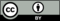 © CC BY 2021 Illustrative Mathematics®